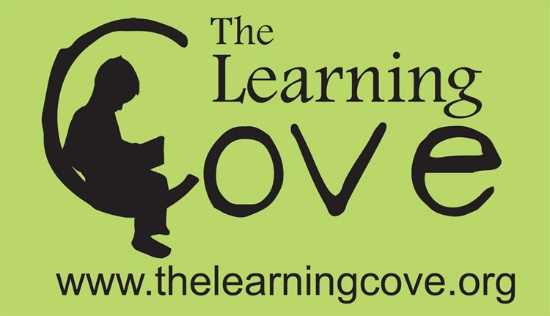 Student Enrollment ApplicationStudent Enrollment ApplicationI would like to enroll my son/daughter _____________________________________________ in the Learning Cove’s free tutoring reading program.I would like to enroll my son/daughter _____________________________________________ in the Learning Cove’s free tutoring reading program.Parent/Guardian Name(s)AddressPhone No/s.(H) ________________ (C) __________________Student’s Current Grade in Tecumseh Public SchoolsChild’s TeacherBuildingThis tutoring program is available to students whose family can demonstrate an economic need. Check all that apply:Free or Reduced Lunch __________       Aid to Dependent Children __________MICare __________                                  MIChild __________Other (Please explain):This tutoring program is available to students whose family can demonstrate an economic need. Check all that apply:Free or Reduced Lunch __________       Aid to Dependent Children __________MICare __________                                  MIChild __________Other (Please explain):Please return this application form to your child’s classroom teacher or their school’s reading specialist. The Learning Cove will contact you to set up a meeting date. If you have specific questions regarding this application or the program, please call Lynn Raine, Reading Specialist at (269) 274-1516 OR email thelearningcove1@gmail.com. We look forward to meeting you and enrolling your child.Please return this application form to your child’s classroom teacher or their school’s reading specialist. The Learning Cove will contact you to set up a meeting date. If you have specific questions regarding this application or the program, please call Lynn Raine, Reading Specialist at (269) 274-1516 OR email thelearningcove1@gmail.com. We look forward to meeting you and enrolling your child.Signed:Date: